OBJECTIVE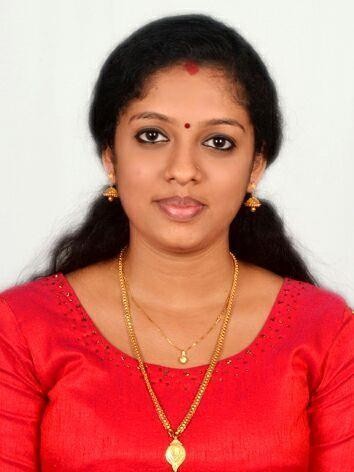       DRISYA  drisya-392808@2freemail.comSeeking a challenging position is a well-established firm where I can leverage my academic knowledge, skills and experience that shall yield the dual benefits of mutual growth and success.WORK EXPERIENCEPROFESSIONAL ACRYLIC MEG & PE LLCAL QUOZ, DUBAI (Still working)ACCOUNTANTPreparing financial documents such as invoices, bills and accounts payable and receivableCompleting financial reports on regular basis and providing information to the finance teamAssisting with budgetsCompleting bank reconciliationsEntering financial information in to appropriate software programsVerifying bank depositsManaging day to day transactionsReporting on debtors & creditorsPreparing Quotations.Coordinating office activities and operations to secure efficiency and compliance to company policiesSupervising administrative staff and dividing responsibilities to ensure performanceManage phone calls and correspondence (e-mail, letters, packages etc.)Create and update records and databases with personnel, financial and other dataTrack stocks of office supplies and place orders when necessaryVAT FillingProviding timely, accurate, and appropriate financial analysis, and information’s.Expertly handle accounts, payments, and refunds.Provide exceptional clerical supports to senior staff.Manage financial statements and organize data for executives.Maintaining accounting documents and records.Posting supplier invoices to the accounts systemPreparing bank deposits, general ledger posting and statementsMULTI LINE EXPORTERSCLERICAL STAFF IN ACCOUNTS APRIL 2016 to MARCH 2017Providing timely, accurate, and appropriate financial analysis, and information’s.Expertly handle accounts, payments, and refunds.Provide exceptional clerical supports to senior staff.Manage financial statements and organize data for executives.Maintaining accounting documents and records.Posting supplier invoices to the accounts systemPreparing bank deposits, general ledger posting and statementsTINTO THOMAS ASSOCIATES THRISSUR INDIAOFFICE STAFF AND ESI PF CONSULTANT JULY 2017 to APRIL 2018Maintain employee records their personal files etc.Filling online ESI AND PF challans.All time office work.Issue to all employee access card and related work.To maintain proper and accuracy timing of incoming and outgoing for the employees.Generate employee master, salary details with contact details and pay structure.Payroll processing.Online employee registration.Generate monthly salary for the employees.Answering all incoming calls and then transferring them to the relevant person or department.PJMSGHS KANDASSANKADAVU THRISSUR INDIABoard Of Higher Secondary Examination 2012-14IJGHS ARANATTUKARA THRISSUR INDIASecondary School Certificate 2011KEY SKILLS	TECHNICAL SKILLSMS ExcelMS WordMS PowerPointCreating and Maintaining Data BaseOffice Equipment – printers, scanners, mailingADMINISTRATIVE SKILLSMaintaining and Documenting important filesAppointmentsTaking Minutes of MeetingPreparing reportsOrganizing meetingsCOMMUNICATION SKILLSCorrespondenceWritten/Verbal communicationEDUCATIONST. THOMAS EDUCATION CENTRE THRISSURBACHELOR OF COMMERCE in Finance and Marketing Dual Specialization2014-17•Customer service.Processing telephone callsPERSONAL CHARACTERISTICSPERSONAL CHARACTERISTICSActive ListeningSociable with pleasing personalityEnergeticInitiativeSelf-MotivatedMaintaining ConfidentialitySelf ConfidencePERSONAL DETAILSDate of Birth – 9th Aug 1996Date of Birth – 9th Aug 1996Nationality - IndianNationality - IndianHobbies – Reading, ListeningHobbies – Reading, Listening